Asynchronous Learning for Grade 4-5 French ImmersionWeek of January 25, 2021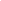 La santé mentale et le bien-êtreBut d’apprentissage: J’explore la santé mentale et le bien-être. J’identifie des stratégies pour gérer mon stress et favoriser une bonne santé mentale.But d’apprentissage: J’explore la santé mentale et le bien-être. J’identifie des stratégies pour gérer mon stress et favoriser une bonne santé mentale.Instructions: Avant de lire:Qu’est-ce que la santé mentale? Qu’en sais-tu? Qu’est-ce que tu veux apprendre? Ajoute tes idées à un tableau SVA. Comment pourrais-tu décrire ta santé mentale en ce moment? Fais une représentation visuelle en forme de collage sur papier ou dans un Google Slide.Fais les activités suggérées ci-dessous. Quand tu finis, remplis la dernière colonne du tableau SVA pour noter ce que tu as appris.Instructions: Avant de lire:Qu’est-ce que la santé mentale? Qu’en sais-tu? Qu’est-ce que tu veux apprendre? Ajoute tes idées à un tableau SVA. Comment pourrais-tu décrire ta santé mentale en ce moment? Fais une représentation visuelle en forme de collage sur papier ou dans un Google Slide.Fais les activités suggérées ci-dessous. Quand tu finis, remplis la dernière colonne du tableau SVA pour noter ce que tu as appris.Lis les affiches suivantes:12 anti-stress instantanés21 trucs pour réduire le stressQuelles sont tes stratégies préférées? Pourquoi? As-tu d’autres qui ne sont pas mentionnées dans ces textes?Option APrépare une annonce publicitaire pour promouvoir l’importance de prendre soin de soi-même aux enfants. Inclus 3 à 6 stratégies possibles.Formats possibles:un texte écrit (une affiche sur papier ou dans un Google Slide/Jamboard)un enregistrement oral pour la télé ou la radioOption BÉcris une histoire ou une bande dessinée où le personnage principal fait face à un défi de santé mentale et utilise une ou plusieurs stratégies pour surmonter le défi.Partage ton travail avec quelqu’un. Discute de ce que tu as bien fait.Il y a beaucoup de gens qui utilisent des stratégies de pleine conscience (mindfulness) pour favoriser une bonne santé mentale. Le yoga est un exemple d’une stratégie qui nous aide à pratiquer la pleine conscience.Explore les vidéos suivantes:Yoga et méditationYo-YogaSuis les exercices présentés dans les vidéos pour pratiquer les mouvements de façon sécuritaire.Comment est-ce que le yoga pourrait t’aider à favoriser une bonne santé mentale?Crée une routine de mouvements de yoga que tu pourrais pratiquer quelquefois par semaine.Regarde la vidéo Peut-on mesurer le bonheur?Quel est le message principal de la vidéo?Qu’est-ce qui te rend heureux? Qu’est-ce qui te stresse?Ce n’est pas toujours facile pour tout le monde d’être heureux car on fait face aux défis dans la vie quotidienne. La qualité de vie n’est pas la même pour tout le monde. Comment pourrions-nous créer un monde où tout le monde a accès à une bonne qualité de vie?Rire, c’est une excellente façon de favoriser une santé mentale positive!Lis l’article Une bonne dose de rire aux pages 10-12 du magazine.Nomme quelques avantages pour la santé.Quels types de rire y a-t-il?Qu’est-ce qui te fait rire?Prépare quelque chose qui va faire rire quelqu’un. Par exemple, tu peux:écrire des blaguesfaire un dessin drôleinventer une danse amusantecréer un jeu amusant? Partage ton travail avec quelqu’un. Est-ce qu’il/elle rit? As-tu réussi? 